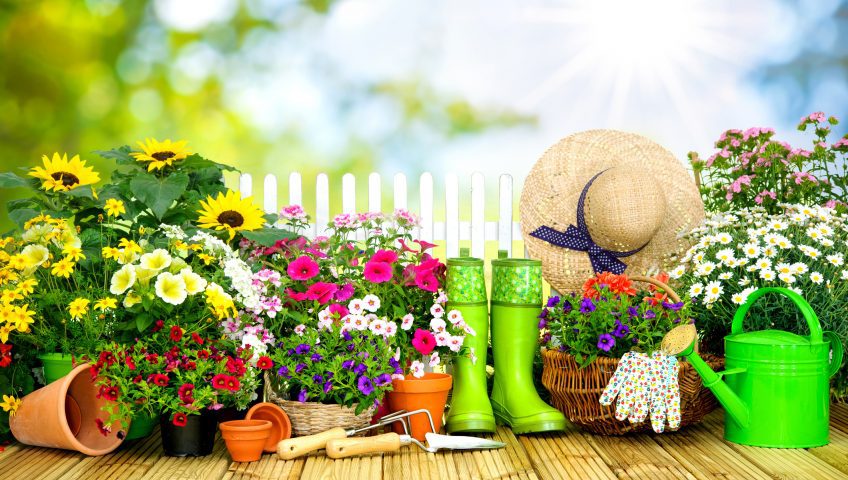 Tavasz- Húsvét:  április 3 - 15.Húsvéti bábszínház – esztrád Színház előadása				április 4. keddTojáskeresés az óvoda előkertjébenáprilis 5. szerdaFenntarthatósági hetek: április 17-28.„ Óvd a természetet!”„ Hasznosítsd újra!”„ Ne pazarold!”Föld napja: április 22.		Mazsola csoport – kirándulás a Budai ArborétumbaTádé, Manócska csoport – kirándulás a Gellért- hegyre, Budai Arborétumba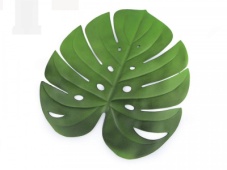 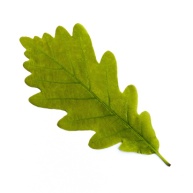 